REGISTRÓ WEBEn cumplimiento  del artículo 364-5 del estatuto tributario, parágrafo 2 numeral 1DENOMINACION:    COOPERATIVA DE TRANSPORTES VELOTAX LIMITADAIDENTIFICACION:     NIT 890.700.189-6DOMICILIO:              CRA 6 N 21-34 BARRIO EL CARMENREGISTRÓ WEBInformación publicada en cumplimiento del artículo 364-5 del estatuto tributario parágrafo 2 numeral 2DESCRIPCION DE LA ACTIVIDAD MERITORIADesarrollo, promoción y mejoramiento de calidad y cobertura de los servicios públicos y los servicios públicos domiciliariosCOOPERATIVA DE TRANSPORTES VELOTAXNIT 890700189-6Información publicada en cumplimiento del artículo 364-5 del estatuto tributario parágrafo 2 numeral 3NO APLICALa COOPERATIVA DE TRANSPORTES VELOTAX, no genero excedentes en el año 2020ANEXO 1COOPERATIVA DE TRANSPORTES VELOTAXNIT 890700189-6Información publicada en cumplimiento del artículo 364-5 del estatuto tributario parágrafo 2 numeral 4MONTO Y DESTINACIONES QUE SE HAYAN REALIZADO EN EL AÑO Y LOS PLAZOS ADICIONALES QUE ESTEN AUTORIZADOS POR EL MAXIMO ORGANO SOCIAL, CUANDO CORRESPONDANO APLICALa COOPERATIVA DE TRANSPORTES VELOTAX, no genero excedentes en el año 2020REGISTRÓ WEBInformación publicada en cumplimiento del artículo 364-5 del estatuto tributario parágrafo 2 numeral 5NOMBRES E IDENTIFICACION DE LAS PERSONAS QUE OCUPAN CARGOS GERENCIALES DIRECTIVOS O DE CONTROL  ANEXO 6COOPERATIVA DE TRANSPORTES VELOTAXNIT 890700189-6Información publicada en cumplimiento del artículo 364-5 del estatuto tributario parágrafo 2 numeral 6MONTO TOTAL DE LOS PAGOS SALARIALES A LOS MIEMBROS DE LOS CUERPOS DIRECTIVOS, SIN OBLIGACION DE DISCRIMINAR LOS PAGOS INDIVIDUALES COOPERATIVA DE TRANSPORTES VELOTAXNIT 890700189-6Información publicada en cumplimiento del artículo 364-5 del estatuto tributario parágrafo 2 numeral 7               PEDRO PABLO CONTRERAS JIMENEZ        C.C  5.803.393COOPERATIVA DE TRANSPORTES VELOTAXNIT 890.700.189-6REGISTRO WEBInformación publicada en cumplimiento del artículo 364-5 del estatuto tributario parágrafo 2 numeral 8MONTO DEL PATRIMONIO LIQUIDO A 31 DE DICIEMBRE DEL AÑO INMEDIATAMENTE ANTERIOR ANEXO 2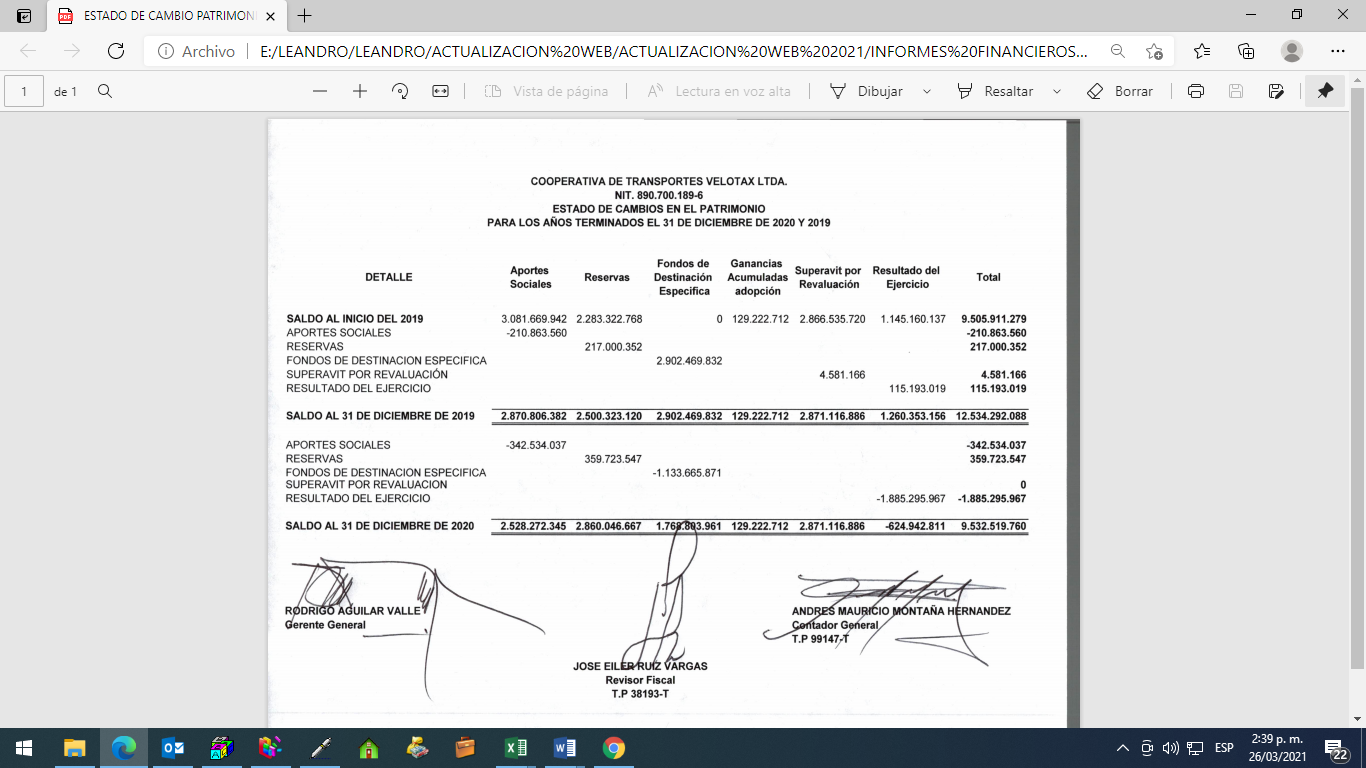 REGISTRÓ WEBInformación publicada en cumplimiento del artículo 364-5 del estatuto tributario parágrafo 2 numeral 9RESPECTO A DONACIONES RECIBIDAS NO PRESENTAMOS EN EL AÑO GRAVABLE REGISTRO WEBInformación publicada en cumplimiento del artículo 364-5 del estatuto tributario parágrafo 2 numeral 10RESPECTO A DONACIONES PERCIBIDAS EN EVENTOS COLECTIVOS NO SE RECIBIERON EN EL AÑO INMEDIATAMENTE ANTERIORREGISTRO WEBInformación publicada en cumplimiento del artículo 364-5 del estatuto tributario parágrafo 2 numeral 11INFORME DE GESTION (INCLUIR ANEXO 3)COOPERATIVA DE TRANSPORTES VELOTAXNIT 890700189-6Información publicada en cumplimiento del artículo 364-5 del estatuto tributario parágrafo 2 numeral 12ESTADOS FINANCIEROS (INCLUIR ANEXO 4)COOPERATIVA DE TRANSPORTES VELOTAXNIT 890700189-6Información publicada en cumplimiento del artículo 364-5 del estatuto tributario parágrafo 2 numeral 13CERTIFICADO DE CUMPLIMIENTO DE REQUISITOS PARA ACCEDER A LA PERMANENCIA EN EL REGIMEN TRIBUTARIO ESPECIAL  insertar anexo 5REGISTRÓ WEBINFORMACION PUBLICADA EN CUMPLIMIENTO DEL ARTÍCULO 364-5 DEL ESTATUTO TRIBUTARIO, PARGARAFO 2 NUMERAL 14MONTO DE LAS DONACIONES PROVENIENTES DE COOPERACION INTERNACIONAL Durante 2020 la COOPERATIVA DE TRANSPORTES VELOTAX no recibió recursos de cooperación internacional no reembolsable CEDULA APELLIDOS Y NOMBRES CARGO 6.034.237PINILLA PEREZ JAIRO CONSEJERO PRINCIPAL 3.280.914ALVARADO PARRA JAIME CONSEJERO PRINCIPAL 28.814.503RODRIGUEZ GONZALES STELLA CONSEJERO PRINCIPAL 79.721.339MOLANO PEREZ HENRYCONSEJERO PRINCIPAL 14.211.208AMAYA GRIMALDO JUAN JAVIER CONSEJERO PRINCIPAL 43.737.653SEPULVEDA BOTERO MARIA TERESACONSEJERO PRINCIPAL 79.040.261AGUILERA GONZALEZ RAFAEL CONSEJERO PRINCIPAL 93.386.132BELTRAN GARZON JULIO CESARCONSEJERO PRINCIPAL 39.694.393CALLE TORRES NELLYCONSEJERO PRINCIPAL 80.387.526PRIETO MOYA JHON CARLOS JUNTA DE VIGILANCIA SUPLENTE 80.197.294CRUZ CARRANZA GUSTAVO ANDRES CONSEJERO SUPLENTE 19.299.046RODRIGUEZ MARTINEZ LUIS EDUARDO JUNTA DE VIGILANCIA PRINCIPAL 93.128.249ZAPATA TAFUR JOSE HELVERJUNTA DE VIGILANCIA PRINCIPAL 93.368.451RODRIGUEZ ZAMORA LEONARDO JUNTA DE VIGILANCIA PRINCIPAL 14.225.056CASTELLANOS TORRES LUIS HERNANJUNTA DE VIGILANCIA SUPLENTE 4.238.094GALLO BURGOS SALVADORJUNTA DE VIGILANCIA SUPLENTE 91.010.408GAONA VANEGAS LORGIO ALBERTO JUNTA DE VIGILANCIA SUPLENTE 19.145.178AGUILAR VALLE RODRIGO GERENTE GENERAL79.962.251GUZMAN CASTRO EDWIN ADAN GERENTE ADMINISTRATIVO93.362.956CEDANO VELASQUEZ HERNANDOCONSEJERO SUPLENTE 6.007.615JUSTO GERMAN GARCIA MENDEZCONSEJERO SUPLENTE TOTAL PAGO SALARIALES A DIRECTIVOS AÑO GRAVABLE 2020$ 477.326.678MONTO PATRIMONIO A 31 DE DICIEMBRE 2020                          $9.532.519.760